LSSU Fisheries and Wildlife Club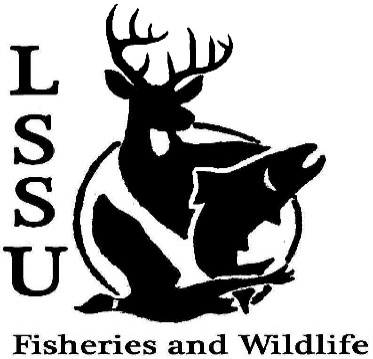 Meeting of April 17th, 2019  Start Time: 8:001st :Shaun 2nd: RyanSpecial Presentation from Cole VanOostenOfficersPresident: Riley Waterman    Rwaterman@lssu.edu (269) 806-0980         Vice President: Austin HeslingaSecretary: Trenton SchipperTreasurer: Michael GrayCommittee Chairs:Events- TBDSocial Media- Evan FarrierFundraising- TBDApparel- TBDOfficer’s ReportVice President- Austin Heslinga	Secretary- Trenton Schipper           Minutes 1st :Ethan 2nd :Evan   Treasurer – Michael Gray          1st : Shaun 2nd : AveryOld BusinessFrog WorkshopAquatic Insect ID Extravaganza New BusinessGuest Speaker Cole VanOostenCFRE Earth Day Challenge, April 13-22 (https://www.lssu.edu/cfre/2019-earth-day-challenge/menu-of-challenges/)Spring Grouse Lekking Surveys on Drummond Island, Contact Evan FarrierMIAFS Stream Habitat Assessment Workshop, June 4-5, Gaylord, MITahquamenon Trip Saturday, April 20 meet @ Laker Hall 3pm, Carpool thereInvasive Species Technician- Bay Mills Biological ServicesThink about committee chairsSummer orientations- Need volunteers!Thur, June 20thSat, June 22nd Mon, June 24th Thur, July 11thFri, July 12thMon, July 15th Think about event ideas for next yearRaffle prizes for next year (tax write-off form on website)Summer Facebook CompetitionFishing Competition#NoFilter Cellphone CompetitionSend pictures of past events to officersSenior Research help?Have an idea for a speaker or a Meet and Greet at Laker Hall? Talk to Events committee or any of the officers! Check your email for notifications!RemindersPlease take photos and videos at FWC events!Pay your dues!Like the Facebook page!Follow us on Instagram @lssufwc Visit our Website!  http://www.lssufwc.weebly.com/               Next Meeting: See you in the fall!End Time: 8:531st : Evan 2nd : Zach